FOR INFORMATION AND HIGHLIGHTS ABOUT OUR SCHOOL, WE INVITE YOU TO JOIN US ON SOCIAL MEDIA.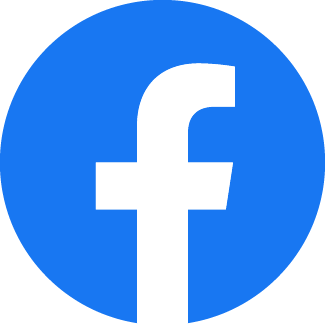 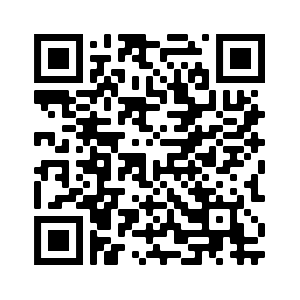 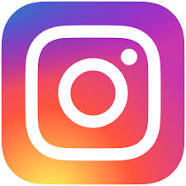 prattvillekindergartenschool